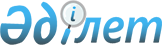 Шектеу іс-шараларын алу және Байғанин ауданы Қарауылкелді ауылдық округі әкімінің 2018 жылғы 16 наурыздағы № 68 "Шектеу іс-шараларын белгілеу туралы" шешімінің күші жойылды деп тану туралыАқтөбе облысы Байғанин ауданы Қарауылкелді ауылдық округі әкімінің 2018 жылғы 27 маусымдағы № 137 шешімі. Ақтөбе облысы Әділет департаментінің Байғанин аудандық Әділет басқармасында 2018 жылғы 2 шілдеде № 3-4-177 болып тіркелді
      Қазақстан Республикасының 2001 жылғы 23 қаңтардағы "Қазақстан Республикасындағы жергілікті мемлекеттік басқару және өзін-өзі басқару туралы" Заңының 35, 37 баптарына, Қазақстан Республикасының 2002 жылғы 10 шілдедегі "Ветеринария туралы" Заңының 10-1 бабының 8) тармағына сәйкес және Қазақстан Республикасы ауыл шаруашылығы министрлігінің ветеринариялық бақылау және қадағалау комитетінің Байғанин аудандық аумақтық инспекциясы басшысының 2018 жылғы 6 маусымдағы № 121 ұсынысы негізінде, Қарауылкелді ауылдық округінің әкімі ШЕШІМ ҚАБЫЛДАДЫ:
      1. Қарауылкелді ауылдық округінің Көкбұлақ ауылы аумағында ірі қара малдар арасынан бруцеллез ауруына қарсы барлық сауықтыру шараларының жүргізілуіне байланысты, белгіленген шектеу іс-шаралары алынсын.
      2. Қарауылкелді ауылдық округі әкімінің 2018 жылғы 16 наурыздағы № 68 "Шектеу іс шараларын белгілеу туралы" (нормативтік құқықтық актілерді мемлекеттік тіркеу тізілімінде № 3-4-163 болып тіркелген, 2018 жылдың 5 сәуір "Жем-Сағыз"газетінде жарияланған) шешімінің күші жойылды деп танылсын.
      3. "Қарауылкелді ауылдық округі әкімі аппараты" мемлекеттік мекемесі заңнамада белгіленген тәртіппен:
      1) осы шешімді Байғанин аудандық Әділет басқармасында мемлекеттік тіркеуді;
      2) осы шешімді мерзімді баспа басылымдарында және Қазақстан Республикасы нормативтік құқықтық актілерінің Эталондық бақылау банкінде ресми жариялауға жіберуді қамтамасыз етсін.
      4. Осы шешім оның алғашқы ресми жарияланған күнінен бастап қолданысқа енгізіледі.
					© 2012. Қазақстан Республикасы Әділет министрлігінің «Қазақстан Республикасының Заңнама және құқықтық ақпарат институты» ШЖҚ РМК
				
      Қарауылкелді ауылдық 
округінің әкімі 

С. Жұбан
